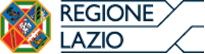 Alla Regione Lazio                                                                      DIREZIONE REGIONALE LAVORO						AREA GR/08/10                                                                        Mail : areavertenze@regione.lazio.legalmail.itsostegnoalreddito@regione.lazio.itDOMANDA INDENNITA’ UNA TANTUM PER I LAVORATORI AUTONOMI  OPERANTI  NELL’AREA DEL SISMA (Art.45 comma 4, D.L. 17 ottobre 2016 n. 189 convertito in Legge 15 dicembre 2016 n.229  recante “ Interventi urgenti  a favore  delle popolazioni colpite dal sisma  del 24 agosto 2016 ” e  Convenzione  Ministero del Lavoro e Politiche Sociali, Ministero dell’Economia e delle Finanze, Presidente della Regione Lazio del 19 gennaio 2016 )Il sottoscritto/a________________________________________ C.F. _____________________Nato/a a__________________il________________ residente nel Comune di ____________________Provincia di_____  domiciliato nel Comune di ____________________Provincia di_____  in Via____________________n._____iscritto alla  forma di previdenza e assistenza____________________________________________ n.__________________________.Avendo dovuto sospendere a seguito del sisma del 24.08.2016 e successivi la propria attivitàChiedeLa concessione per l’anno 2016 l’indennità una tantum di cui all’art.45, comma 4 del D.L. 189/2016 convertito con modificazioni nella L. 229/2016A tal fine,  ai sensi degli articoli 46 e 47 del DPR 445 del 28/12/200, consapevole delle conseguenze penali previste agli artt. 75 e76 del DPR n.445/2000, per chi attesta il falso sotto la propria responsabilità, dichiarache a seguito del sisma del 24.08.2016 e successivi ha sospeso la seguente attività di (barrare la fattispecie di interesse) lavoro autonomo (incluso titolari d’impresa e professionisti)denominata _____________________________________________________ con sede legale nel Comune di_________________________(Provincia____ ) Via ____________________ e sede operativa  nel Comune di_________________________(Provincia____ ) Via _________________________________, precisando altresì di operare esclusivamente nei territori colpiti dal sisma;collaborazione coordinata e continuativainiziata in data _____________ e con termine il _____________ con il committente avente la seguente denominazione ____________________________________ PIVA____________ con sede legale nel Comune di_________________________(Provincia____ ) Via ____________________ e sede operativa  nel Comune di_________________________ (Provincia____ ) Via _____________________________________, precisando altresì di operare esclusivamente nei territori colpiti dal sisma;rapporto di agenzia / di rappresentanza commercialeiniziato in data _______________ di un rapporto di agenzia / di rappresentanza commerciale della ditta ___________________ avente la seguente denominazione ____________________________________ PIVA____________ con sede legale nel Comune di_________________________(Provincia____ ) Via ____________________ e sede operativa  nel Comune di_________________________(Provincia____ ) Via ___________________________________,  precisando di operare prevalentemente in uno dei comuni rientranti nel bacino e che almeno il 50% del fatturato totale dei primi 8 mesi del 2016 deriva da rapporti di clientela con aziende con sede operativa ubicata nel perimetro definito dal DL 189/2016. Limitatamente ad attività ubicate nel comune di Rieti, dichiara altresìche è stato emesso dalle autorità competenti un provvedimento di inagibilità del fabbricato, casa di abitazione, studio professionale o azienda presso cui viene svolta l’attività lavorativa o con cui si ha il rapporto di lavoro, ai sensi di quanto previsto dall’art. 1, comma 1, del D.L. 189/2016, convertito, con modificazioni, dalla L. 229/2016, ed emesso                                              dal _____________________________ con ordinanza n.__________________________ del __________________________. Comunica che il pagamento da parte dell’INPS deve avvenire mediante accredito al seguente codice IBAN:_ _   _ _  _  _ _ _ _ _  _  _ _ _ _ _  _ _ _ _ _ _ _ _ _ _ _ _ Ovvero mediante bonifico domiciliato presso l’ufficio postale …………………………………………………………………Il sottoscritto, consapevole delle responsabilità civili e penali stabilite all’art.76 del DPR 445/2000 per coloro che rendono dichiarazioni mendaci, dichiara che  tutte le notizie e le informazioni contenute nella presente domanda  rispondono a verità e si impegna sotto la propria personale responsabilità a comunicare tempestivamente ogni variazione che dovesse intervenire rispetto a quanto dichiarato nella presente domanda.Per comunicazione relativa alla presente domanda e per le necessarie eventuali integrazioni richieste da regione e da INPS si fornisce il seguente recapito telefonico ___________e il seguente indirizzo mail____________________________________________________Si autorizza il trattamento dei dati ai sensi D. Lgs. 30 giugno 2003, n.196 e smi.Data______________					Firma__________________________													 Alla domanda va allegato copia fotostatica di un documento di identità del richiedente in corso di validità ed eventuale provvedimento di inagibilità del fabbricato, casa di abitazione, studio professionale o azienda (solo comune di Rieti)							